МУНИЦИПАЛЬНОЕ БЮДЖЕТНОЕ ОБЩЕОБРАЗОВАТЕЛЬНОЕ УЧРЕЖДЕНИЕ СРЕДНЯЯ ШКОЛА №12ДОПОЛНИТЕЛЬНАЯ ОБЩЕОБРАЗОВАТЕЛЬНАЯ (ОБЩЕРАЗВИВАЮЩАЯ) ПРОГРАММА СОЦИАЛЬНО-ГУМАНИТАРНОЙ НАПРАВЛЕННОСТИ «ДРУЖИНА ЮНЫХ ПОЖАРНЫХ»Возраст обучающихся: 12 - 13 летСрок реализации программы: 1 годКоличество часов в год: 38 часов                                                                                                        Автор составитель: ЗАХАРОВА ОЛЕСЯ НИКОЛАЕВНА,                                                                                                        педагог дополнительного образованияСУРГУТ 2022ПАСПОРТ ДОПОЛНИТЕЛЬНОЙ ОБЩЕОБРАЗОВАТЕЛЬНОЙ ПРОГРАММЫАННОТАЦИЯ К ПРОГРАММЕВозраст обучающихся: 12-13 летСрок реализации программы: 1 годНаправленность: социально-гуманитарнаяПротивопожарная профилактика должна пронизывать все сферы школьной жизни, все виды учебной и внеклассной деятельности детей. Вся эта деятельность способствует разностороннему развитию личности ребенка,вовлекает подрастающее поколение в социально значимую деятельность. В воспитательном процессе противопожарная пропаганда среди детей и подростков занимает одно из важных мест. Привлечение к массово разъяснительной работе по предупреждению пожаров от шалости детей с огнем и к пожарно–профилактической работе в школах, детских садах, внешкольных учреждениях и жилых домах с использованием различных средствпропаганды. В программе определен объем теоретических и практических знаний, практических навыков, которые должны усвоены ребятами в течении учебного года. Для закрепления полученных знаний необходимо организоватьэкскурсию на пожарно-техническую выставку в пожарную часть.
ПРОГРАММА РАЗРАБОТАНА В СООТВЕТСТВИИ С НОРМАТИВНО-ПРАВОВЫМИ АКТАМИ СФЕРЫ ДОПОЛНИТЕЛЬНОГО ОБРАЗОВАНИЯ:Федеральный уровень:1. Закон Российской Федерации от 29.12.2012 №273-ФЗ «Об образовании в Российской Федерации» (с изменениями);2. Распоряжение Правительства Российской Федерации  от 04.09.2014 № 1726-р «Концепция развития дополнительного образования детей»;3. Приказ Министерства просвещения РФ от 9 ноября 2018 г. №196 «Об утверждении Порядка организации и осуществления образовательной деятельности по дополнительным общеобразовательным программам» (с изменениями от 30.09.2020);4. Письмо Минобрнауки России № 09-3242 от 18.11.2015 «О направлении информации» (вместе с «Методическими рекомендациями по проектированию дополнительных общеразвивающих программ (включая разноуровневые программы)»;5. Приказ Министерства просвещения РФ от 3 сентября 2019г. №467 «Об утверждении Целевой модели развития системы дополнительного образования детей»;6. Приказ Минпросвещения России от 09.11.2018 № 196 «Об утверждении Порядка организации и осуществления образовательной деятельности по дополнительным общеобразовательным программам» (с изменениями от 30.09.2020 г. № 533);7. Распоряжение Правительства РФ от 29.05.2015 N 996-р «Об утверждении Стратегии развития воспитания в Российской Федерации на период до 2025 года»;8. Федеральный закон от 29.12.2010 N 436-ФЗ (ред. от 18.12.2018) «О защите детей от информации, причиняющей вред их здоровью и развитию»;9. Национальный проект «Образование» (утвержден Президиумом Совета при Президенте РФ по стратегическому развитию и национальным проектам (протокол от 24.12.2018 г. № 16);10. Постановление Главного государственного санитарного врача РФ от 28.09.2020 № 28 «Об утверждении санитарных правил СП 2.4.3648-20 «Санитарно-эпидемиологические требования к организациям воспитания и обучения, отдыха и оздоровления детей и молодежи»7.Региональный уровень:1. Приказ Департамента образования и молодежной политики ХМАО-Югры от 06.03.2014 № 229 «Концепция развития дополнительного образования детей в Ханты-Мансийском автономном округе – Югре до 2020 года».Муниципальный уровень:1. Приказ директора МБОУ СШ № 12, И.Н.Джафаровой.ПОЯСНИТЕЛЬНАЯ ЗАПИСКААктуальность программы: В современном обществе отмечается постоянный рост количества и масштабов негативных последствий чрезвычайных ситуаций – аварий, природных и техногенных катастроф, стихийных бедствий и пожаров. В нашей стране количество погибших при ЧС ежегодно увеличивается на 3-4%, материальный ущерб возрастает на 7-10%. Антропогенная деятельность ежегодно приводит к возникновению более 220 тыс. пожаров, на которых погибают свыше 18 тыс. человек, из них более 700 детей. Установлено, что более 20% пожаров происходит по причине нарушения правил установки и эксплуатации электрооборудования и 65% пожаров – из-за неосторожного обращения с огнем. Это свидетельствует о том, что большинство руководителей различных звеньев образовательных учреждений и сами учащиеся небрежно относятся к своей безопасности, слабо владеют элементарными мерами пожарной безопасности.Направленность: социально-гуманитарнаяУровень освоения программы: базовый (6 классы, 1 час в неделю, срок реализации 1 год)Отличительные особенности: отличительной особенностью программы «Дружина юных пожарных - ДЮП» является её вариативность, возможность свободно планировать и изменять порядок изучения тем; связывать изучение отдельных тем с особенностями местных условий. Все образовательные блоки предусматривают не только усвоение теоретических знаний, но и формирование практического опыта. Практические задания способствуют развитию творческих способностей, приобретению социального опыта и повышению статуса профессии пожарного. Планируется привлечение к проведению занятий работников пожарной охраны, медработников, преподавателя ОБЖ, тренеров по пожарно-спасательному спорту.Адресат программы/количество обучающихся в группе: учащиеся 12-13 лет (6 классы), 20 обучающихся в группе.Срок освоения программы: программа рассчитана на 1 год обучения.Объем программы/количество часов: 38 часов в год (1 час в неделю).Режим занятий: Групповые занятия по программе проводятся 1  раза в неделю по 1 часу, согласно расписанию.Форма обучения: очная.Условия набора детей в коллектив/условия формирования групп:Обучение по программе не требует предварительного отбора учащихся. Набор обучающихся на дополнительную общеобразовательную программу ведется по принципу добровольности. Группы формируются по возрастным параллелям.Цель программы: обучение учащихся мерам пожарной безопасности, а также обучение умению вести себя правильно в экстремальных ситуациях, уметь помочь себе и окружающим.Задачи программы:- Обучающие: дать учащимся основы знаний, помогающие выжить в чрезвычайных ситуациях; дальнейшее развитие знаний в области истории Отечества и нашего края, физической культуры и спорта, медицины; научить основам строевой подготовки; приобретение знаний, умений и навыков работы с первичными средствами пожаротушения.- Развивающие: развитие детского технического творчества, развитие инициативы и эрудиции детей в процессе проведения тематических викторин, конкурсов, соревнований, смотров; развивать познавательный интерес учащихся в процессе организации встреч с работниками пожарной охраны.- Воспитательные: воспитание у подрастающего поколения высокого чувства патриотизма, гражданской ответственности, общественного долга, любви к профессии пожарного; воспитание самодисциплины, силы воли, мужества, стойкости, стремления к преодолению трудностей; воспитание чувства товарищества, взаимопомощи и поддержки.СОДЕРЖАНИЕ ПРОГРАММЫУчебный планСодержание учебного (тематического плана)2 год обучения1. Теоретическая подготовка (32 часа)Теория. Вводное занятие. Знакомство. Практика. Прикладной спорт юных пожарных.Текущий контроль: Итоговый контроль: 2. Практика (6 часов)Раздел 1. Огонь - друг и враг человека.Тема 1. Цели и задачи юных пожарных. Обязанности и права члена кружка. Создание дружин юных пожарных в школе. Структура юных пожарных: дружина, отряд, звено. Обязанности и права юного пожарного.Тема 2. Историческая справка о развитии пожарной охраны и добровольных пожарных организаций. Обязанности и права юного пожарного. Юные пожарные распространяют среди населения памятки, плакаты, открытки и другие материалы по пожарной безопасности. Значение ленинского декрета от 17 апреля 1918 года "Об организации государственных мер борьбы с огнем". Предупреждение пожаров - основное направление деятельности пожарной охраны и добровольных пожарных организаций. Использование достижений науки и техники в деле предупреждения и тушения пожаров. Подвиги пожарных в Гражданской и Великой Отечественной войнах, в годы мирного строительства.Тема 3. Огонь - друг и враг человека. Что такое огонь. Какую пользу приносит огонь человеку и как человек научился управлять огнем. Способы прекращения горения веществ и материалов. Какой вред наносит огонь (когда он вырывается из повиновения) человеку. Последствия пожаров в жилых и других зданиях. Меры предосторожности в обращении с огнем.Тема 4. От чего происходят пожары. Небрежность - основная причина возникновения пожаров. Пожарная опасность бытовых нагревательных приборов (плитки, утюги, керогазы, керосинки, примусы и т.д.). Тепловое воздействие электрического тока, короткие замыкания, перегрузки, большие переходные сопротивления - основная причина пожаров в электрохозяйствах. Защита электрических сетей от коротких замыканий, перегрузок и т.д. Пожары, происходящие в результате неправильного устройства и нарушения правил эксплуатации печей. Пожарная опасность молнии и статического электричества. Понятие о пожарной профилактике.Тема 5. Противопожарный режим в школе. План эвакуации учащихся при пожаре; правила эксплуатации отопительных приборов, электрохозяйства; противопожарный режим в кабинетах физики, химии и в производственных мастерских.Тема 6. Берегите жилище от пожаров. Недопустимость применения открытого огня для отогревания замороженных систем центрального отопления, эксплуатации неисправных нагревательных приборов, использования керосина, бензина и других легкогорючих жидкостей для растопки печей, устройства на путях эвакуации кладовых, сжигания мусора вблизи строений и т.д. Меры пожарной безопасности при обращении с предметами бытовой химии и изделий в аэрозольном исполнении.Тема 7. Первичные средства тушения пожаров, знаки безопасности. Пенные, порошковые, углекислотные огнетушители. Область их применения. Внутренние пожарные краны, ящики с песком, бочки с водой, кошмы, щиты с набором пожарного инвентаря.Тема 8. Система автоматического пожаротушения и пожарной сигнализации. Основные сведения об установках пожаротушения: спринклерные и дренчерные установки водяного пожаротушения, пенные, газовые, паровые, порошковые установки.Тема 9. Пожарный автомобиль и противопожарное оборудование. Марки и назначение пожарных автомобилей (автоцистерна, автонасос, автомашина связи и освещения и т.д.). Мотопомпы как средство подачи воды на пожар. Пожарно-техническое вооружение, вывозимое на машинах, его назначение и порядок применения во время пожаров. Состав боевого расчета на пожарном автомобиле.Тема 10. Что нужно делать при пожаре. Правила поведения людей, которым угрожает опасность пожара, предотвращение паники, эвакуация, меры предосторожности от поражения электрическим током, получения ожогов, отравления дымом.Раздел 2. Оказание первой помощи.Тема 11. Оказание первой помощи пострадавшим. Вывихи и растяжения связок, закрытые и открытые травмы. Характеристика кровотечений, временная остановка кровотечений. Виды повязок, наложение повязок на различные места тела. Виды переломов, первая медицинская помощь при переломах. Первая медицинская помощь при ожогах.Раздел 3. Прикладной спорт юных пожарных.Тема 12. Прикладной спорт юных пожарных. Изучение правил соревнований по пожарно-прикладному спорту и нормативов спортивных разрядов. Разучивание полосы препятствий по этапам. Учебно-тренировочные занятия. Преодоление 80 и 100-метровой полосы с препятствиями; подъем по штурмовой лестнице на второй этаж учебной башни; пожарная эстафета.Планируемые (прогнозируемые) результаты:- Образовательные: - овладение умениями формировать личные понятия о безопасности, анализировать причины возникновения опасных и чрезвычайных ситуаций, обобщать и сравнивать последствия опасных и чрезвычайных ситуаций, выявлять причинно-следственные связи опасных ситуаций и их влияние на безопасность жизнедеятельности человека;- овладение обучающимися навыками самостоятельно определять цели и задачи по безопасному поведению в повседневной жизни и различных опасных и чрезвычайных ситуациях, выбирать средства реализации поставленных целей, оценивать результаты своей деятельности в обеспечении личной безопасности;- Предметные: - усвоение знаний об опасных и чрезвычайных ситуациях; о влиянии их последствий на безопасность личности, общества и государства;- умения предвидеть возникновение опасных ситуаций по характерным признакам их появления, а также на основе анализа специальной информации, получаемой из различных источников; - умения применять полученные теоретические знания на практике — принимать обоснованные решения и вырабатывать план действий в конкретной опасной ситуации с учетом реально складывающейся обстановки и индивидуальных возможностей;- умения анализировать явления и события природного и социального характера, выявлять причины их возникновения и возможные последствия, проектировать модели личного безопасного поведения.- Личностные: - усвоение правил индивидуального и коллективного безопасного поведения в чрезвычайных ситуациях, угрожающих жизни и здоровью людей, правил поведения при возникновении пожара; - формирование понимания ценности здорового и безопасного образа жизни; - формирование ответственного отношения к учению, готовности и способности, обучающихся к саморазвитию и самообразованию на основе мотивации к обучению и познанию, осознанному выбору и построению дальнейшей индивидуальной траектории образования на базе ориентировки в мире профессий и профессиональных предпочтений с учётом устойчивых познавательных интересов; - освоение социальных норм, правил поведения, ролей и форм социальной жизни в группах и сообществах, включая взрослые и социальные сообщества; - развитие правового мышления и компетентности в решении моральных проблем на основе личностного выбора, формирование нравственных чувств и нравственного поведения, осознанного и ответственного отношения к собственным поступкам; - потребностей соблюдать нормы здорового образа жизни, осознанно выполнять правила безопасности жизнедеятельности.- Компетентностные: - приобретение опыта самостоятельного поиска, анализа и отбора информации в области безопасности жизнедеятельности с использованием различных источников и новых информационных технологий; - развивать умение выражать свои мысли и способности слушать собеседника, понимать его точку зрения, признавать право другого человека на иное мнение; - освоение приемов действий в опасных и чрезвычайных ситуациях природного, техногенного и социального характера; - формирование умений взаимодействовать с окружающими, выполнять различные социальные роли во время и при ликвидации последствий чрезвычайных ситуаций.КАЛЕНДАРНЫЙ УЧЕБНЫЙ ГРАФИКдополнительной общеобразовательной  программы «ДРУЖИНА ЮНЫХ ПОЖАРНЫХ»УСЛОВИЯ РЕАЛИЗАЦИИ ПРОГРАММЫПедагогические методики, приемы и методы организации образовательной деятельности по программе:Формы обучения разнообразны: беседа, занятие-фантазия, занятие-игра, занятие-мастерская, занятие коллективного творчества, занятие-соревнование, конкурсы, праздник, практическое занятие, экскурсия, выставки. Работа кружка представляет собой совместную учебно-познавательную, исследовательскую, творческую и игровую деятельность учащихся-партнеров, имеющую общую цель, согласованные методы и способы деятельности, направленные на достижение общего результата по пропаганде противопожарной безопасности.В процессе занятий используются различные формы занятий:традиционные, комбинированные и практические занятия; лекции, игры, праздники, конкурсы, соревнования и другие.А также различные методы:Методы, в основе которых лежит способ организации занятия:· словесный (устное изложение, беседа, рассказ, лекция и т.д.);· наглядный (показ мультимедийных материалов, иллюстраций, наблюдение, показ (выполнение) педагогом, работа по образцу и др.);· практический (выполнение работ по инструкционным картам, схемам и др.);Методы, в основе которых лежит уровень деятельности детей:· объяснительно-иллюстративный – дети воспринимают и усваивают готовую информацию;· репродуктивный – учащиеся воспроизводят полученные знания и освоенные способы деятельности;· частично-поисковый – участие детей в коллективном поиске, решение поставленной задачи совместно с педагогом;· исследовательский – самостоятельная творческая работа учащихся.Методы, в основе которых лежит форма организации деятельности учащихся на занятиях:· фронтальный – одновременная работа со всеми учащимися;· индивидуально-фронтальный – чередование индивидуальных и фронтальных форм работы;· групповой – организация работы в группах;· индивидуальный – индивидуальное выполнение заданий, решение проблем.Материально-техническое обеспечение (из расчета на 1 группу): кабинет, парты, стулья, доска, компьютеры, сканер, принтер, проектор, спортивный зал, шведская стенка, скакалки.При проведении занятий используется наглядный дидактический материал: плакаты, таблицы, дидактические и методические материалы.Система контроля результативности программы: формы промежуточной и итоговой аттестации и средства выявления:Текущий контроль успеваемости обучающихся проводится в течение учебного периода с целью систематического контроля уровня освоения учащимися тем, разделов дополнительных общеобразовательных общеразвивающих программ, прочности формируемых предметных знаний и умений, степени развития деятельностно - коммуникативных умений.Текущий контроль осуществляется систематически по итогам изучения разделов программы.Формы текущего контроля: анкетирование, тестирование, устный опрос, викторина, игра, творческое выступление, самостоятельная работа, творческая работа, собеседование, презентация работы.Задания текущего контроля позволяют оценить уровень освоения обучающимися разделов программы за определенный период обучения. Параметры, по которым проходит оценка результативности, должны соответствовать ожидаемым результатам, указанным в дополнительной общеобразовательной общеразвивающей программе.Контрольные нормативы и критерии оценки их результативности определяются педагогом, чтобы можно было определить отнесенность обучающегося к одному из трех уровней результативности: высокий, средний, базовый.Целями проведения промежуточной аттестации являются:- объективное установление фактического уровня освоения дополнительных общеобразовательных общеразвивающих программ и достижения результатов их освоения;- оценка достижений конкретного обучающегося, позволяющая выявить пробелы в освоении им дополнительной общеобразовательной общеразвивающей программы и учитывать индивидуальные потребности обучающегося в осуществлении образовательной деятельности;- оценка динамики индивидуальных образовательных достижений, продвижения в достижении планируемых результатов освоения дополнительной общеобразовательной общеразвивающей программы.Промежуточная аттестация обучающихся проводится в период с 10 по 25 мая текущего года.Формами промежуточной аттестации является: тестированиеМетодическое обеспечение программы: словесный, наглядно-практический, объяснительно - иллюстративный, игровой.Методы воспитания - убеждение, мотивация, стимулирование.Педагогические технологии – элементы технологии группового обучения, коллективно творческой деятельности, игровой деятельности, здоровьесберегающей технологии.Приемы и методы организации образовательного процесса: урок, семинар, лекции, рассказ, беседа, практические работы, экскурсии, круглый стол, дискуссия.Материально - техническое обеспечение занятия: кабинет, парты, стулья, доска, компьютеры, сканер, принтер, проектор.При проведении занятий используется наглядный дидактический материал: плакаты, таблицы, дидактические и методические материалы.Информационные источники (список литературы, Интернет-ресурсы)Виноградова С.В. Юные друзья пожарных. Программа работы кружка. – Волгоград, Учитель, 2007.Пожарная безопасность: конспекты занятий и классных часов в 5 – 11 классах (игры, тесты, практикумы, анализ ситуаций, «круглый стол») /авт.-сост. О.В. Павлова, Г.П. Попова.- Изд. 3-е. - Волгоград: Учитель, 2013.Пожарная безопасность в начальной школе: конспекты занятий и классных часов / сост. О.В. Павлова, Г.П. Попова, Г.Н. Шевченко.- Волгоград: Учитель, 2007.Шипунов В.А. Детская безопасность: учебно-методическое пособие для педагогов, практическое руководство для родителей. - М.: ИД «Цветной мир», 2013.Лыкова И.А., Шипунова В.А. Огонь - друг, огонь — враг. Детская безопасность: учебно-методическое пособие для педагогов, практическое руководство для родителей. - М.: ИД «Цветной мир», 2013.ПРИЛОЖЕНИЕОценочные материалы Задания для проведения промежуточной аттестации параметров развития детей социально-гуманитарной направленности1. По какому номеру телефона нужно сообщить о пожаре?2. Ваши действия, если заметили пожар?З. Ваши действия, если горит ваша квартира?4. Назовите основные причины возникновения пожаров.5. Какие меры надо предпринять, чтобы не допустить пожаров из-за шалости детей с огнем?6. Назовите порядок действия учащихся при возникновении пожара в школе.7. Какие правила пожарной безопасности необходимо соблюдать при эксплуатации бытовых электроприборов?8. Какие виды огнетушителей вы знаете?9. Какие вы знаете легковоспламеняющиеся жидкости?10. Как потушить электроприборы?11.Чем можно тушить горючие жидкости?12.Ваши действия, если загорелась одежда?13.Назовите причины возникновения пожаров в лесу.14. Чем отличаются приемы эвакуации из многоэтажного дома от обычного.15. Можно ли тушить электропроводку, находящуюся под напряжением.Если да, то чем?16. Перечислите ваши действия при появлении запаха газа?17. Можно ли защитить органы дыхания на пожаре, одев противогаз?18. Чем будете защищать органы дыхания в задымленном помещении?19.Что нужно сообщить, позвонив по телефону «01»?20. Можно ли открывать окна и двери при пожаре?21. Какую первую медицинскую помощь следует оказать пострадавшему на пожаре?Принята на заседании методического (педагогического) советаот 30.05.2022г.Протокол № 12УТВЕРЖДАЮ:Директор МБОУ СШ №12Приказ № ш12-13-681/2 от 01.06.2022г.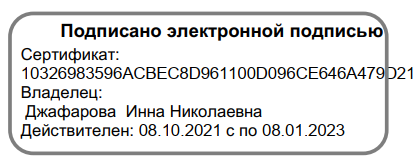 Название программыДружина юных пожарныхНаправленность программыСоциально-гуманитарнаяВозраст обучающихся 12-13 летФ.И.О. педагога, реализующего дополнительную общеобразовательную программу (Ф.И.О. разработчика)Захарова Олеся НиколаевнаГод разработки2022Срок реализации программы1 годКоличество часов в неделю / год 1/38 часовГде, когда и кем утверждена дополнительная общеобразовательная программаПринята на заседании педагогического совета МБОУ СШ № 12 от 07 июня 2021г.Утверждена приказом директора МБОУ СШ № 12 Ф.И.О. рецензента (при наличии)нетЦельвоспитание у учащихся мужества, гражданственности, коллективизма, бережливости, а так же физической закалки и профессиональной ориентации.ЗадачиОбучающие:1.Обучение правилам пожарной безопасности. 2.Привитие навыков осознанного безопасного поведения, правильных действий в случае возникновения пожара. 3.Формирования сознательного и ответственного отношения к вопросам личной безопасности и безопасности окружающих. 4.Улучшения правовой и экологической подготовки. 5.Овладения умениями оказания первой медицинской помощи пострадавшим. Развивающие:1.Активизировать познавательный интерес к трудной профессии пожарного.2.Развивать мышление, внимание, память.Воспитывающие:1.Воспитывать в детях ориентировку на лучшие нравственные качества: мужество, находчивость, самоотверженность, скромность;2.Воспитывать чувство самоконтроля, самодисциплины и сотоварищества.ситуации взять на себя всю полноту ответственности за себя и всех членов коллектива.Ожидаемые результатыПредметные:- соблюдение учащимися основ знаний, помогающие выжить в чрезвычайных ситуациях;- знание порядка работы первичных средств пожаротушения.Метапредметные:- овладение умениями формулировать личные понятия о безопасности; анализировать причины возникновения опасных и чрезвычайных ситуаций; обобщать и сравнивать по следствия опасных и чрезвычайных ситуаций; выявлять причинно-следственные связи опасных ситуаций и их влияние на безопасность жизнедеятельности человека;- овладение обучающимися навыками самостоятельно определять цели и задачи по безопасному поведению в повседневной жизни и в различных опасных и чрезвычайных ситуациях, выбирать средства реализации поставленных целей, оценивать результаты своей деятельности;- формирование умения воспринимать и перерабатывать информацию, генерировать идеи, моделировать индивидуальные подходы к обеспечению личной безопасности;- приобретение опыта самостоятельного поиска, анализа и отбора информации;- развитие умения выражать свои мысли и способности слушать собеседника.Личностные:- воспитание у подрастающего поколения высокого чувства патриотизма, гражданской ответственности, общественного долга, уважения к профессии пожарного;- воспитание самодисциплины, силы воли, мужества, стойкости, стремления к преодолению трудностей;- воспитание чувства товарищества, взаимопомощи и поддержки.Формы занятий-теоретические занятия;-семинары, практикумы, конференции;-просмотр учебных кинофильмов и видеоматериалов;-изучение художественной и специальной литературы;-встречи с участниками событий и экспертами;-практические занятия по спортивному ориентированию;-экскурсии;-участие в школьных и городских соревнованиях, конкурсах, акциях.№ п/пНазвание раздела, темыКоличество часовКоличество часовКоличество часовФормы аттестации/контроля№ п/пНазвание раздела, темыВсегоТеорияПрактикаФормы аттестации/контроля1Огонь - друг и враг человека2222Тестирование, анкетирование2Оказание первой помощи1010Тестирование3Прикладной спорт юных пожарных66Практическое занятие, тестированиеИтого38326№п/пДатаДатаВремя проведения занятияФорма занятияКол-во часовТемаМесто проведенияФорма контроля№п/пМесяцЧислоВремя проведения занятияФорма занятияКол-во часовТемаМесто проведенияФорма контроля1Лекция 1Вводное занятие. Инструктаж по Т.Б. Цели и задачи юных пожарных. Обязанности и права члена кружка.КабинетЛекция, беседа.2Лекция 1Создание дружин юных пожарных в школе. Структура юных пожарных: дружина, отряд, звено. Обязанности и права юного пожарного.КабинетЛекция, беседа.3Занятие - игра1Историческая справка о развитии пожарной охраны и добровольных пожарных организаций.КабинетЛекция, беседа, игра.4Лекция 1Обязанности и права юного пожарного. Юные пожарные распространяют среди населения памятки, плакаты, открытки и другие материалы по пожарной безопасности.КабинетЛекция, беседа.5Викторина1Значение ленинского декрета от 17 апреля 1918 года "Об организации государственных мер борьбы с огнем".КабинетЛекция, беседа, викторина.6Лекция 1Предупреждение пожаров - основное направление деятельности пожарной охраны и добровольных пожарных организаций.КабинетЛекция, беседа.7Занятие-фантазия1Использование достижений науки и техники в деле предупреждения и тушения пожаров.КабинетЛекция, беседа,занятие-фантазия.8Анкетирование1Подвиги пожарных в Гражданской и Великой Отечественной войнах, в годы мирного строительства.КабинетЛекция, беседа, анкетирование9Лекция 1Огонь - друг и враг человека. Что такое огонь. Какую пользу приносит огонь человеку и как человек научился управлять огнем.КабинетЛекция, беседа.10Лекция 1Способы прекращения горения веществ и материалов. Какой вред наносит огонь (когда он вырывается из повиновения) человеку. Последствия пожаров в жилых и других зданиях. Меры предосторожности в обращении с огнем.КабинетЛекция, беседа.11Лекция, практическое занятие1От чего происходят пожары. Небрежность - основная причина возникновения пожаров. Пожарная опасность бытовых нагревательных приборов (плитки, утюги, керогазы, керосинки, примусы и т.д.). Тепловое воздействие электрического тока, короткие замыкания, перегрузки, большие переходные сопротивления - основная причина пожаров в электрохозяйствах. КабинетПрезентация12Лекция 1Защита электрических сетей от коротких замыканий, перегрузок и т.д. Пожары, происходящие в результате неправильного устройства и нарушения правил эксплуатации печей. Пожарная опасность молнии и статического электричества. Понятие о пожарной профилактике.КабинетЛекция, беседа.13Лекция 1Противопожарный режим в школе. План эвакуации учащихся при пожаре; правила эксплуатации отопительных приборов, электрохозяйства; противопожарный режим в кабинетах физики, химии и в производственных мастерских.КабинетЛекция, беседа.14Лекция 1Берегите жилище от пожаров. Недопустимость применения открытого огня для отогревания замороженных систем центрального отопления, эксплуатации неисправных нагревательных приборов, использования керосина, бензина и других легкогорючих жидкостей для растопки печей, устройства на путях эвакуации кладовых, сжигания мусора вблизи строений и т.д.КабинетЛекция, беседа.15Лекция 1Меры пожарной безопасности при обращении с предметами бытовой химии и изделий в аэрозольном исполненииКабинетЛекция, беседа.16Лекция 1Первичные средства тушения пожаров, знаки безопасности. Пенные, порошковые, углекислотные огнетушители. Область их применения. Внутренние пожарные краны, ящики с песком, бочки с водой, кошмы, щиты с набором пожарного инвентаря.КабинетЛекция, беседа.17Лекция 1Система автоматического пожаротушения и пожарной сигнализации. Основные сведения об установках пожаротушения: спринклерные и дренчерные установки водяного пожаротушения, пенные, газовые, паровые, порошковые установки.КабинетЛекция, беседа.18Лекция 1Пожарный автомобиль и противопожарное оборудование. КабинетЛекция, беседа.19Лекция 1Марки и назначение пожарных автомобилей (автоцистерна, автонасос, автомашина связи и освещения и т.д.).КабинетЛекция, беседа.20Лекция 1Мотопомпы как средство подачи воды на пожар.КабинетЛекция, беседа.21Лекция 1Пожарно-техническое вооружение, вывозимое на машинах, его назначение и порядок применения во время пожаров. Состав боевого расчета на пожарном автомобиле.КабинетЛекция, беседа.22Лекция,тестирование 1Что нужно делать при пожаре. Правила поведения людей, которым угрожает опасность пожара, предотвращение паники, эвакуация, меры предосторожности от поражения электрическим током, получения ожогов, отравления дымом.КабинетЛекция, беседа, зачёт.23Лекция 1Оказание первой помощи пострадавшим. КабинетБеседа, практическое занятие.24Лекция 1Оказание первой помощи при вывихах и растяжении связок. КабинетБеседа, практическое занятие.25Лекция 1Оказание первой помощи при закрытых и открытых травмах. КабинетБеседа, практическое занятие.26Лекция 1Характеристика кровотечений. КабинетБеседа, практическое занятие.27Лекция 1Оказание первой помощи при временной остановки кровотечения.КабинетБеседа, практическое занятие.28Лекция 1Виды повязок.КабинетБеседа, практическое занятие.29Лекция 1Оказание первой помощи. Наложение повязок на различные места тела.КабинетБеседа, практическое занятие.30Лекция 1Виды переломов.КабинетБеседа, практическое занятие.31Лекция 1Первая медицинская помощь при переломах.КабинетБеседа, практическое занятие.32ЛекцияТестирование. 1Первая медицинская помощь при ожогах.КабинетБеседа, практическое занятие. Тестирование.33Учебно-тренировочное занятие1Инструктаж по Т.Б. на занятиях по лёгкой атлетике. Прикладной спорт юных пожарных. Спортивный зал.Беседа, практическое занятие.34Учебно-тренировочное занятие1Изучение правил соревнований по пожарно-прикладному спорту и нормативов спортивных разрядов. Спортивный зал.Практическое занятие.35Учебно-тренировочное занятие1Разучивание полосы препятствий по этапам. Спортивный зал. Практическое занятие.36Учебно-тренировочное занятие1Преодоление 80 и 100-метровой полосы с препятствиями.Спортивный зал.Практическое занятие.37Учебно-тренировочное занятие1Подводящие упражнения на шведской стене.Спортивный зал.Практическое занятие.38Учебно-тренировочное занятие1Пожарная эстафета.Спортивный зал.Беседа, практическое занятие. Тестирование.